Н А К А З03.01.2017   					№ 11Про призначення відповідальнихосіб З метою забезпечення виконання вимог Типової інструкції про порядок ведення обліку, зберігання, використання і знищення документів та інших матеріальних носіїв інформації, що містять службову інформацію, затвердженої постановою Кабінету Міністрів України від 19.10.2016 № 736НАКАЗУЮ:Призначити Лашину Н.В. відповідальною за ведення обліку, зберігання та використання документів, справ, видань та інших матеріальних носіїв, що містять службову інформацію і яким надається гриф обмеження доступу «Для службового користування».Затвердити список посадових осіб, допущених до роботи з документами з грифом «Для службового користування» та іншими матеріальними носіями, що містять службову інформацію  (згідно додатку).Лашиній Н.В., відповідальній за ведення обліку, зберігання та використання документів, справ, видань та інших матеріальних носіїв, що містять службову інформацію:Забезпечити ведення обліку, зберігання та використання документів, справ, видань та інших матеріальних носіїв, що містять службову інформацію, згідно з Типовою інструкцією про порядок ведення обліку, зберігання, використання і знищення документів та інших матеріальних носіїв інформації, що містять службову інформацію, затвердженою постановою Кабінету Міністрів України від 19.10.2016 № 736 (далі Інструкція);Ознайомити посадових осіб, допущених до роботи з документами з грифом «Для службового користування» та іншими матеріальними носіями, що містять службову інформацію, з Інструкцією під розпис.У своїй діяльності посадовим особам, допущеним до роботи з документами з грифом «Для службового користування» керуватись вимогами Інструкції.Визначити місце зберігання документів з грифом «Для службового користування» в кабінеті начальника в сейфі.Визначити місце зберігання документів з грифом «Для службового користування» з Літерою «М» в кабінеті начальника в сейфі. Методисту Барибіній В.В. внести відповідні зміни до посадових інструкцій осіб, яким надано допуск до роботи з документами, що мають гриф обмеження доступу «Для службового користування».Контроль за виконанням наказу залишаю за собою.Начальник Управління освіти					 	      О.С.НижникПрохоренкоДодаток 1до наказу Управління освітивід 03.01.2017 № 11Списокпосадових осіб, допущених до роботи з документами з грифом «Для службового користування» та іншими матеріальними носіями, що містять службову інформаціюНачальник управління освіти						 	      О.С.НижникСписокпосадових осіб, допущених до роботи з документами з грифом «Для службового користування» та іншими матеріальними носіями, що містять службову інформацію, ознайомлених з вимогами Типової інструкції про порядок ведення обліку, зберігання, використання і знищення документів та інших матеріальних носіїв інформації, що містять службову інформацію, затвердженої постановою Кабінету Міністрів України від 19.10.2016 № 736: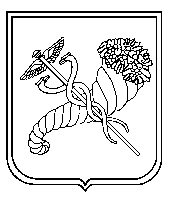 № з/пПрізвище, ім’я та по-батьковіПосадаСлужбовий телефонЗнаходження робочого місцяПрохоренко Ольга ВолодимирівнаЗаступник начальника Управління освіти725-27-91Управління освітиКулакова Лариса ВіталіївнаГоловний спеціаліст Управління освіти725-27-96Управління освітиІголкіна Тетяна ІванівнаГоловний бухгалтер централізованої бухгалтерії Управління освіти725-27-93Управління освітиБарибіна Вікторія ВалеріївнаМетодист районного методичного кабінету725-27-97Управління освітиПодзолков Артем ЮрійовичМетодист районного методичного кабінету725-27-92Управління освітиТоряник Тетяна В’ячеславівнаНачальник господарчої групи Управління освіти725-27-95Управління освітиЛашина Наталія ВолодимирівнаБухгалтер централізованої бухгалтерії Управління освіти725-27-91Управління освіти№ з/пПрізвище, м.’я та по-батьковіДата ознайомленняПідпис особи про ознайомленняПримітка1.Прохоренко Ольга Володимирівна2.Кулакова Лариса Віталіївна3.Іголкіна Тетяна Іванівна4.Барибіна Вікторія Валеріївна5.Подзолков Артем Юрійович6.Торяник Тетяна В’ячеславівна7.Лашина Наталія Володимирівна